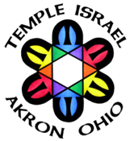 Please circle one or both:  →	Community Calendar Request		Temple Israel Calendar RequestAll changes, additions and cancellations must be submitted in writing to Kylee Burdohan at the Temple main office.Name of Organization _________________________________________________________________________________________Contact Person _______________________________  Phone __________________  New Request? _____  Previous Request? _____Name of Event _______________________________________________________________________________________________Date of Event ________________________________  Start Time ________ (AM or PM)  End Time ________ (AM or PM)Location of Event ____________________________________________________  Set-up needed by ________ (AM or PM)Room Request:  Yes ___  No ___  (IF YES, THE INFORMATION BELOW MUST BE COMPLETED)CANCELLATION OF EVENT:  Date __________________Submitted by ____________________________________________________________________________  Date ______________If Temple area is being used, the following information MUST BE completed.Social Hall _____				Library ______	                                           Meeting Room _____					Other (Please explain) _________________________________________________________________________________________We do not provide food for meetings or events.  Indicate the number of the following items needed:					_____ High Chairs			_____ Microphone with Stand_____ 72" Round Tables			_____ Easels				_____ Wireless Microphones_____ 6' Rectangular Tables		_____ Podium with Microphone		_____ Digital Projector_____ 8' Rectangular Tables		_____ Screen				_____ DVD/VHS Player_____ Chairs				_____ Television				_____ CD Player_____ Ceremonial Objects (Please list) __________________________________	_____ Laptop ComputerCoffee Set-up _____ Yes		_____ No	Other ___________________________________________________Security Needed _____ Yes	_____ No   	After-hours Staff Needed _____ Yes	_____ NoAdditional Comments _________________________________________________________________________________________________________________________________________________________________________________________________________________________________________________________________________________________________________________Please complete room layout on reverse side.